ΣΑΒΒΑΤΟ, 01/1206:45		ΜΑΖΙ ΤΟ ΣΑΒΒΑΤΟΚΥΡΙΑΚΟ 10:00		ΠΑΜΕ ΑΛΛΙΩΣ12:00		ΕΙΔΗΣΕΙΣ – ΑΘΛΗΤΙΚΑ – ΚΑΙΡΟΣ12:30		ΔΙΑΔΡΟΜΕΣ ΔΗΜΟΥ ΑΡΧΑΝΩΝ – ΑΣΤΕΡΟΥΣΙΩΝ (Ε)13:00		ΕΠΙΧΕΙΡΗΜΑΤΑ (ΝΕΟΣ ΚΥΚΛΟΣ ΕΚΠΟΜΠΩΝ)14:00		ΠΟΛΟ Α1 ΑΝΔΡΩΝ  - 7η αγωνιστική		«ΠΑΟΚ - ΧΑΝΙΑ» (Ζ)(ΕΡΤ2 14:00-15:30)15:30		ΕΛΛΗΝΙΚΗ ΤΑΙΝΙΑ «Μην ερωτεύεσαι το Σάββατο»17:10		ΙΣΤΟΡΙΕΣ ΜΟΔΑΣ «Ανδρόγυνη» (ΝΕΟΣ ΚΥΚΛΟΣ ΕΚΠΟΜΠΩΝ)18:00		ΣΑΝ ΣΗΜΕΡΑ ΤΟΝ 20ο ΑΙΩΝΑ (Ε)    18:20		SUPER LEAGUE PRE GAME – Εκπομπή (Ζ)(ΕΡΤ1 18:20)19:00		ΠΡΩΤΑΘΛΗΜΑ SUPER LEAGUE - Ποδόσφαιρο – 12η Αγωνιστική		«ΑΠΟΛΛΩΝ ΣΜΥΡΝΗΣ - ΑΤΡΟΜΗΤΟΣ» (Ζ)		απευθείας μετάδοση από το Στάδιο Γεώργιος Καμάρας(ΕΡΤ1 19:00)20:55		ΚΕΝΤΡΙΚΟ ΔΕΛΤΙΟ ΕΙΔΗΣΕΩΝ – ΑΘΛΗΤΙΚΑ – ΚΑΙΡΟΣ22:00		ΕΛΛΗΝΙΚΗ ΤΑΙΝΙΑ «Το κορίτσι με τα μαύρα»23:40		ΕΡΤ REPORT «Το τέλος του AIDS» (ΝΕΟΣ ΚΥΚΛΟΣ ΕΚΠΟΜΠΩΝ)------------------------------------------------------------------------------------------------------------00:30		ΕΛΛΗΝΙΚΗ ΤΑΙΝΙΑ «Μην ερωτεύεσαι το Σάββατο»02:15		ΣΕΦ ΠΑΣΤΑ ΒΡΑΣΤΑ «Σαμάρι ή σαφάρι» - ΠΑΙΔΙΚΗ ΕΚΠΟΜΠΗ (Επ. 7Ο)03:00		ΕΠΙΧΕΙΡΗΜΑΤΑ04:00		ΜΙΑ ΚΟΙΝΩΝΙΑ, ΕΝΑ ΟΝΕΙΡΟ (Ε) «Ο HIV κι εμείς»(1/12/2018	Παγκόσμια Ημέρα κατά του AIDS)05:00		ΕΛΛΗΝΙΚΗ ΤΑΙΝΙΑ 	«Το κορίτσι με τα μαύρα»06:40		ΣΑΝ ΣΗΜΕΡΑ ΤΟΝ 20Ο ΑΙΩΝΑΚΥΡΙΑΚΗ, 02/1207:00		Η ΖΩΗ ΕΙΝΑΙ ΣΤΙΓΜΕΣ (Ε) «Λαυρέντης Μαχαιρίτσας» 08:00		ΑΡΧΙΕΡΑΤΙΚΗ ΘΕΙΑ ΛΕΙΤΟΥΡΓΙΑ 		Από τον ΙΕΡΟ ΝΑΟ ΑΓΙΟΥ ΔΗΜΗΤΡΙΟΥ ΘΕΣΣΑΛΟΝΙΚΗΣ 10:30		ΦΩΤΕΙΝΑ ΜΟΝΟΠΑΤΙΑ «Ύδρα - Αίγινα» - (ΝΕΟ ΕΠΕΙΣΟΔΙΟ)11:30		ΓΥΝΑΙΚΕΙΑ ΜΟΝΑΣΤΗΡΙΑ (Ε) «Άγιος Νικόλαος»12:00		ΕΙΔΗΣΕΙΣ – ΑΘΛΗΤΙΚΑ – ΚΑΙΡΟΣ12:30		ΑΠΟ ΠΕΤΡΑ ΚΑΙ ΧΡΟΝΟ «Η Αίγινα του Καποδίστρια»13:00		ΤΟ ΑΛΑΤΙ ΤΗΣ ΓΗΣ «Με τον Νίκο Οικονομίδη στις Κυκλάδες»15:00		ΕΙΔΗΣΕΙΣ – ΑΘΛΗΤΙΚΑ – ΚΑΙΡΟΣ16:00		ΠΡΟΣΩΠΙΚΑ (Ε) «ΕΞΙ ΧΡΟΝΙΑ ΜΕΤΑ ΤΙΣ ΔΙΑΔΗΛΩΣΕΙΣ ΣΤΗΝ ΤΑΧΙΡ, ΣΤΗΝ ΠΛΑΤΕΙΑ ΣΥΜΒΟΛΟ ΤΗΣ “ΑΡΑΒΙΚΗΣ ΑΝΟΙΞΗΣ”, Η ΑΙΓΥΠΤΟΣ ΨΑΧΝΕΙ ΤΟ ΒΗΜΑΤΙΣΜΟ ΤΗΣ» 17:00		ΠΟΛΙΤΕΣ ΤΗΣ ΕΥΡΩΠΗΣ «Οι Πειρατές της Ιβηρικής» (ΝΕΟΣ ΚΥΚΛΟΣ)18:00		SUPER LEAGUE DAY - Αθλητική Εκπομπή (Ζ)(ΕΡΤ1 18:00)19:00		ΠΡΩΤΑΘΛΗΜΑ SUPER LEAGUE – Ποδόσφαιρο - 12η Αγωνιστική (Ζ) 		«ΑΡΗΣ - ΠΑΝΑΘΗΝΑΪΚΟΣ» 		απευθείας μετάδοση από το Στάδιο Κλεάνθης Βικελίδης(ΕΡΤ1 19:00-20:55)20:55		ΚΕΝΤΡΙΚΟ ΔΕΛΤΙΟ ΕΙΔΗΣΕΩΝ – ΑΘΛΗΤΙΚΑ – ΚΑΙΡΟΣ22:00		ΕΙΣΑΙ ΝΕΟΣ ΕΧΕΙΣ ΛΟΓΟ «ΝΕΟΙ ΚΑΙ ΚΑΙΝΟΤΟΜΙΑ» (ΝΕΑ ΕΚΠΟΜΠΗ)23:00		ΤΟ ΑΛΑΤΙ ΤΗΣ ΓΗΣ01:00		Η ΖΩΗ ΕΙΝΑΙ ΣΤΙΓΜΕΣ02:00		ΣΕΦ ΠΑΣΤΑ ΒΡΑΣΤΑ – ΠΑΙΔΙΚΗ ΕΚΠΟΜΠΗ «Το ηχοκοντρόλ» (Επ. 8Ο)-----------------------------------------------------------------------------------------------------------------03:00		ΦΩΤΕΙΝΑ ΜΟΝΟΠΑΤΙΑ04:00		ΑΠΟ ΠΕΤΡΑ ΚΑΙ ΧΡΟΝΟ04:30		ΠΟΛΙΤΕΣ ΤΗΣ ΕΥΡΩΠΗΣ05.30		ΣΑΝ ΣΗΜΕΡΑΔΕΥΤΕΡΑ, 03/1205:50		ΠΡΩΤΗ ΕΙΔΗΣΗ09:50		ΑΠΕΥΘΕΙΑΣ12:00		ΕΙΔΗΣΕΙΣ – ΑΘΛΗΤΙΚΑ – ΚΑΙΡΟΣ12:50		ΑΛΛΗ ΔΙΑΣΤΑΣΗ15:00		ΕΙΔΗΣΕΙΣ – ΑΘΛΗΤΙΚΑ – ΚΑΙΡΟΣ16:00		ONE WAY TICKET (Ε) «Μιλάνο»17:00		ΒΟΤΑΝΑ, ΜΥΣΤΙΚΑ & ΘΕΡΑΠΕΙΕΣ (Ε)17:30		ΤΑ ΒΟΥΝΑ ΤΗΣ ΕΛΛΑΔΑΣ (Ε) «Οι Δρακόλιμνες της Πίνδου»18:00		ΕΙΔΗΣΕΙΣ – ΑΘΛΗΤΙΚΑ – ΚΑΙΡΟΣ18:15		ΜΙΑ ΜΕΡΑ ΓΙΑ ΟΛΟΥΣ (Ε)		3 ΔΕΚΕΜΒΡΙΟΥ – ΠΑΓΚΟΣΜΙΑ ΗΜΕΡΑ ΑΤΟΜΩΝ ΜΕ ΑΝΑΠΗΡΙΑ - ΑΦΙΕΡΩΜΑ18:45		ΣΑΝ ΣΗΜΕΡΑ ΤΟΝ 20Ο ΑΙΩΝΑ (Ε)19:00		ΠΡΩΤΑΘΛΗΜΑ SUPER LEAGUE – Ποδόσφαιρο - 12η Αγωνιστική (Ζ)		«ΠΑΣ ΛΑΜΙΑ - ΠΑΟΚ»		απευθείας μετάδοση από το Δημοτικό Αθλητικό Κέντρο Λαμίας(ΕΡΤ119:00-20:55)20:55		ΚΕΝΤΡΙΚΟ ΔΕΛΤΙΟ ΕΙΔΗΣΕΩΝ – ΑΘΛΗΤΙΚΑ – ΚΑΙΡΟΣ22:00		ΜΟΝΟΓΡΑΜΜΑ «Λαοκράτης Βάσσης (συγγραφέας-εκπαιδευτικός)» (ΝΕΟΣ ΚΥΚΛΟΣ)22:30		ΤΟ ΘΕΑΤΡΟ ΤΗΣ ΔΕΥΤΕΡΑΣ (Ε) «Τα τέσσερα πόδια του τραπεζιού» 00:45		ΠΕΡΙΦΕΡΕΙΑ (ΕΙΔΗΣΕΙΣ ΤΗΣ ΠΕΡΙΦΕΡΕΙΑΣ ΑΠΟ ΤΗΝ ΕΡΤ3)01:00		ΓΕΥΣΕΙΣ ΑΠΟ ΕΛΛΑΔΑ (Ε) «Γιαούρτι»01:40		ΒΟΤΑΝΑ, ΜΥΣΤΙΚΑ & ΘΕΡΑΠΕΙΕΣ02:10		Η ΙΣΤΟΡΙΑ ΤΩΝ ΧΡΟΝΩΝ ΜΟΥ(Ε) «Ιάκωβος Καμπανέλλης» & «Αντιγόνη Βαλάκου» -----------------------------------------------------------------------------------------------------------------03:00		ΜΕ ΤΟ ΤΡΙΑ (Ε) (ΑΠΟΓΕΥΜΑΤΙΝΟ ΜΑΓΚΑΖΙΝΟ ΕΡΤ3)04:20		ONE WAY TICKET 05:20		ΜΟΝΟΓΡΑΜΜΑΤΡΙΤΗ, 04/1205:50		ΠΡΩΤΗ ΕΙΔΗΣΗ09:50		ΑΠΕΥΘΕΙΑΣ12:00		ΕΙΔΗΣΕΙΣ – ΑΘΛΗΤΙΚΑ – ΚΑΙΡΟΣ12:50		ΑΛΛΗ ΔΙΑΣΤΑΣΗ15:00		ΕΙΔΗΣΕΙΣ – ΑΘΛΗΤΙΚΑ – ΚΑΙΡΟΣ16:00		ΒΟΤΑΝΑ, ΜΥΣΤΙΚΑ & ΘΕΡΑΠΕΙΕΣ (Ε)16:30		ΕΛΛΗΝΙΚΗ ΤΑΙΝΙΑ «Η ζωή μου στα χέρια σου»18:00		ΕΙΔΗΣΕΙΣ – ΑΘΛΗΤΙΚΑ – ΚΑΙΡΟΣ18:15		ΣΑΝ ΣΗΜΕΡΑ ΤΟΝ 20Ο ΑΙΩΝΑ (Ε)18:30		ΜΕ ΤΟ ΤΡΙΑ (ΑΠΟΓΕΥΜΑΤΙΝΟ ΜΑΓΚΑΖΙΝΟ ΕΡΤ3)20:00		Η ΙΣΤΟΡΙΑ ΤΩΝ ΧΡΟΝΩΝ ΜΟΥ (Ε) «Βασίλης Κανιάρης» & «Θόδωρος Δερβενιώτης» 20:55		ΚΕΝΤΡΙΚΟ ΔΕΛΤΙΟ ΕΙΔΗΣΕΩΝ – ΑΘΛΗΤΙΚΑ – ΚΑΙΡΟΣ22:00		ART WEEK «Μπέττυ Αρβανίτη – Δημήτρης Καραντζάς - Άρης Λεμπεσόπουλος» (ΝΕΟΣ ΚΥΚΛΟΣ ΕΚΠΟΜΠΩΝ)23:00		ONE WAY TICKET (Ε) «Βρυξέλλες»23:50		ΠΕΡΙΦΕΡΕΙΑ (ΕΙΔΗΣΕΙΣ ΤΗΣ ΠΕΡΙΦΕΡΕΙΑΣ ΑΠΟ ΤΗΝ ΕΡΤ3)-----------------------------------------------------------------------------------------------------------------00:00		ΕΛΛΗΝΙΚΗ ΤΑΙΝΙΑ «Η ζωή μου στα χέρια σου»01:30		ΓΕΥΣΕΙΣ ΑΠΟ ΕΛΛΑΔΑ (Ε) «Αβοκάντο»02:00		Η ΙΣΤΟΡΙΑ ΤΩΝ ΧΡΟΝΩΝ ΜΟΥ03:00 		ΜΕ ΤΟ ΤΡΙΑ (Ε) (ΑΠΟΓΕΥΜΑΤΙΝΟ ΜΑΓΚΑΖΙΝΟ ΕΡΤ3)04:30		ART WEEK05:30		ΣΑΝ ΣΗΜΕΡΑΤΕΤΑΡΤΗ, 05/12 05:50		ΠΡΩΤΗ ΕΙΔΗΣΗ09:50		ΑΠΕΥΘΕΙΑΣ12:00		ΕΙΔΗΣΕΙΣ – ΑΘΛΗΤΙΚΑ – ΚΑΙΡΟΣ12:50		ΑΛΛΗ ΔΙΑΣΤΑΣΗ15:00		ΕΙΔΗΣΕΙΣ – ΑΘΛΗΤΙΚΑ – ΚΑΙΡΟΣ16:00		ONE WAY TICKET (Ε) «Παρίσι»17:00		ΒΟΤΑΝΑ, ΜΥΣΤΙΚΑ & ΘΕΡΑΠΕΙΕΣ (Ε)17:30		ΤΑ ΒΟΥΝΑ ΤΗΣ ΕΛΛΑΔΑΣ (Ε) «Δίρφη»18:00		ΕΙΔΗΣΕΙΣ – ΑΘΛΗΤΙΚΑ – ΚΑΙΡΟΣ18:15		ΣΑΝ ΣΗΜΕΡΑ ΤΟΝ 20Ο ΑΙΩΝΑ18:30		ΜΕ ΤΟ ΤΡΙΑ (ΑΠΟΓΕΥΜΑΤΙΝΟ ΜΑΓΚΑΖΙΝΟ ΕΡΤ3)20:00		Η ΙΣΤΟΡΙΑ ΤΩΝ ΧΡΟΝΩΝ ΜΟΥ (Ε) «Μένης Κουμανταρέας - 1981»Επέτειος θανάτου του – Αφιέρωμα20:55		ΚΕΝΤΡΙΚΟ ΔΕΛΤΙΟ ΕΙΔΗΣΕΩΝ – ΑΘΛΗΤΙΚΑ – ΚΑΙΡΟΣ22:00		ΣΥΝΑΝΤΗΣΕΙΣ ΜΕ ΑΞΙΟΣΗΜΕΙΩΤΟΥΣ ΑΝΘΡΩΠΟΥΣ «Η Δεύτερη Ευκαιρία» (ΝΕΟΣ ΚΥΚΛΟΣ ΕΚΠΟΜΠΩΝ)23:00		ONE WAY TICKET (Ε) «Παρίσι»23:50		ΠΕΡΙΦΕΡΕΙΑ (ΕΙΔΗΣΕΙΣ ΤΗΣ ΠΕΡΙΦΕΡΕΙΑΣ ΑΠΟ ΤΗΝ ΕΡΤ3)00:00		ΜΙΚΡΟΦΙΛΜ «Ένας λαμπερός ήλιος»00:40		ΒΟΤΑΝΑ, ΜΥΣΤΙΚΑ & ΘΕΡΑΠΕΙΕΣ01:10		ΓΕΥΣΕΙΣ ΑΠΟ ΕΛΛΑΔΑ (Ε) «Ρύζι»-----------------------------------------------------------------------------------------------------------------02:00		Η ΙΣΤΟΡΙΑ ΤΩΝ ΧΡΟΝΩΝ ΜΟΥ03:00		ΜΕ ΤΟ ΤΡΙΑ (Ε) (ΑΠΟΓΕΥΜΑΤΙΝΟ ΜΑΓΚΑΖΙΝΟ ΕΡΤ304:30		ΣΥΝΑΝΤΗΣΕΙΣ ΜΕ ΑΞΙΟΣΗΜΕΙΩΤΟΥΣ ΑΝΘΡΩΠΟΥΣ05:30		ΣΑΝ ΣΗΜΕΡΑΠΕΜΠΤΗ 06/1205:50		ΠΡΩΤΗ ΕΙΔΗΣΗ09:50		ΑΠΕΥΘΕΙΑΣ12:00		ΕΙΔΗΣΕΙΣ – ΑΘΛΗΤΙΚΑ – ΚΑΙΡΟΣ12:50		ΑΛΛΗ ΔΙΑΣΤΑΣΗ15:00		ΕΙΔΗΣΕΙΣ – ΑΘΛΗΤΙΚΑ – ΚΑΙΡΟΣ16:00		ΒΟΤΑΝΑ, ΜΥΣΤΙΚΑ & ΘΕΡΑΠΕΙΕΣ16:30		ΕΛΛΗΝΙΚΗ ΤΑΙΝΙΑ  «Πικρή αγάπη»18:00		ΕΙΔΗΣΕΙΣ – ΑΘΛΗΤΙΚΑ – ΚΑΙΡΟΣ18:15		ΣΑΝ ΣΗΜΕΡΑ ΤΟΝ 20Ο ΑΙΩΝΑ18:30		ΜΕ ΤΟ ΤΡΙΑ (ΑΠΟΓΕΥΜΑΤΙΝΟ ΜΑΓΚΑΖΙΝΟ ΕΡΤ3)20:00		Η ΙΣΤΟΡΙΑ ΤΩΝ ΧΡΟΝΩΝ ΜΟΥ (Ε) «Ευγένιος Σπαθάρης» & «Ζουζού Νικολούδη»20:55		ΚΕΝΤΡΙΚΟ ΔΕΛΤΙΟ ΕΙΔΗΣΕΩΝ – ΑΘΛΗΤΙΚΑ – ΚΑΙΡΟΣ22:00		Η ΑΥΛΗ ΤΩΝ ΧΡΩΜΑΤΩΝ «Αφιέρωμα στον στον Πάνο Γεραμάνη» (ΝΕΟΣ ΚΥΚΛΟΣ ΕΚΠΟΜΠΩΝ)23:45		ΠΕΡΙΦΕΡΕΙΑ (ΕΙΔΗΣΕΙΣ ΤΗΣ ΠΕΡΙΦΕΡΕΙΑΣ ΑΠΟ ΤΗΝ ΕΡΤ3)-----------------------------------------------------------------------------------------------------------------00:00		ΕΛΛΗΝΙΚΗ ΤΑΙΝΙΑ «Πικρή αγάπη»01:30		ΓΕΥΣΕΙΣ ΑΠΟ ΕΛΛΑΔΑ (Ε) «Σταφίδα»02:00		Η ΙΣΤΟΡΙΑ ΤΩΝ ΧΡΟΝΩΝ ΜΟΥ03:00		ΜΕ ΤΟ ΤΡΙΑ (Ε) (ΑΠΟΓΕΥΜΑΤΙΝΟ ΜΑΓΚΑΖΙΝΟ ΕΡΤ304:20		ΣΑΝ ΣΗΜΕΡΑ04:30		ΗΜΕΡΟΛΟΓΙΑ ΕΡΓΑΣΙΑΣ (Ε) «Μικρός κλήρος»05:15		ΒΟΤΑΝΑ, ΜΥΣΤΙΚΑ & ΘΕΡΑΠΕΙΕΣΠΑΡΑΣΚΕΥΗ, 07/1205:50		ΠΡΩΤΗ ΕΙΔΗΣΗ09:50		ΑΠΕΥΘΕΙΑΣ12:00		ΕΙΔΗΣΕΙΣ – ΑΘΛΗΤΙΚΑ – ΚΑΙΡΟΣ12:50		ΑΛΛΗ ΔΙΑΣΤΑΣΗ15:00		ΕΙΔΗΣΕΙΣ – ΑΘΛΗΤΙΚΑ – ΚΑΙΡΟΣ16:00		ΒΟΤΑΝΑ, ΜΥΣΤΙΚΑ & ΘΕΡΑΠΕΙΕΣ16:30		ΕΛΛΗΝΙΚΗ ΤΑΙΝΙΑ «Ο Σταύρος είναι πονηρός»18:00		ΕΙΔΗΣΕΙΣ – ΑΘΛΗΤΙΚΑ – ΚΑΙΡΟΣ18:15		ΣΑΝ ΣΗΜΕΡΑ ΤΟΝ 20Ο ΑΙΩΝΑ18:30		ΜΕ ΤΟ ΤΡΙΑ (ΑΠΟΓΕΥΜΑΤΙΝΟ ΜΑΓΚΑΖΙΝΟ ΕΡΤ3)20:00		Η ΙΣΤΟΡΙΑ ΤΩΝ ΧΡΟΝΩΝ ΜΟΥ (Ε) «Γιάννης Ζουγανέλης»20:55		ΚΕΝΤΡΙΚΟ ΔΕΛΤΙΟ ΕΙΔΗΣΕΩΝ – ΑΘΛΗΤΙΚΑ – ΚΑΙΡΟΣ22:00		ΣΤΑ ΤΡΑΓΟΥΔΙΑ ΛΕΜΕ ΝΑΙ  (ΝΕΟΣ ΚΥΚΛΟΣ ΕΚΠΟΜΠΩΝ)00:50		ΠΕΡΙΦΕΡΕΙΑ (ΕΙΔΗΣΕΙΣ ΤΗΣ ΠΕΡΙΦΕΡΕΙΑΣ ΑΠΟ ΤΗΝ ΕΡΤ3)-----------------------------------------------------------------------------------------------------------------01:00		ΕΛΛΗΝΙΚΗ ΤΑΙΝΙΑ «Ο Σταύρος είναι πονηρός»02:30		ΒΟΤΑΝΑ, ΜΥΣΤΙΚΑ & ΘΕΡΑΠΕΙΕΣ03:00		ΜΕ ΤΟ ΤΡΙΑ (Ε) (ΑΠΟΓΕΥΜΑΤΙΝΟ ΜΑΓΚΑΖΙΝΟ ΕΡΤ3)04:30		ΗΜΕΡΟΛΟΓΙΑ ΕΡΓΑΣΙΑΣ (Ε) «Η εποχή της γεωργίας»05:30		Η ΙΣΤΟΡΙΑ ΤΩΝ ΧΡΟΝΩΝ ΜΟΥ06:30		ΣΑΝ ΣΗΜΕΡΑ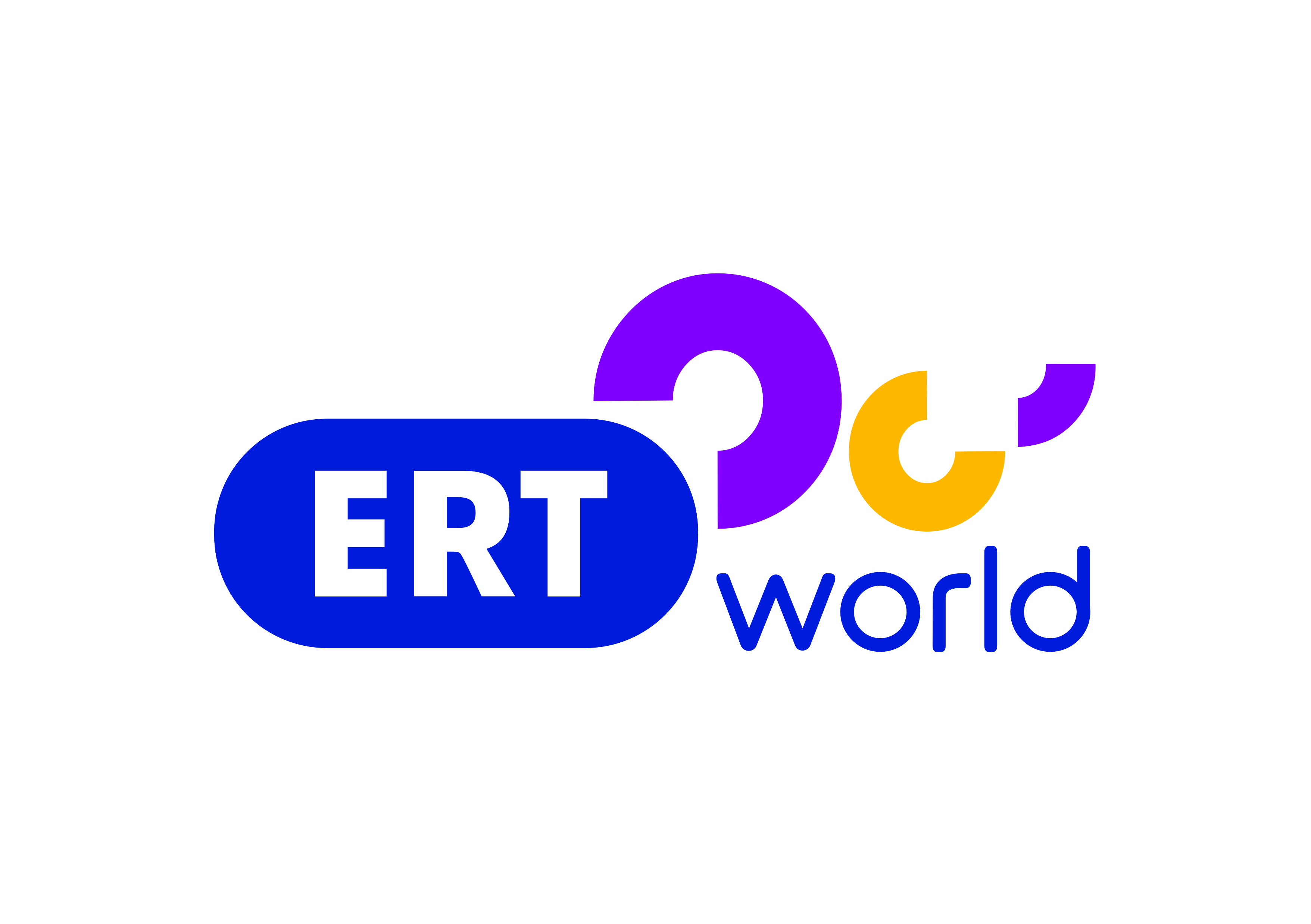 